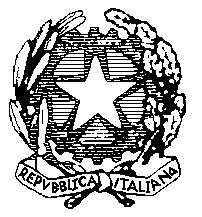 MINISTERO DELL’ISTRUZIONE, DELL’UNIVERSITÀ E DELLA RICERCAISTITUTO COMPRENSIVO POLLICA “G. PATRONI”Scuole dell’Infanzia, Scuole Primaria e Scuole Secondarie di Primo Gradodei Comuni di: Pollica – S. Mauro  – Montecorice Via Lombardi, 52 – 84068 Pollica (SA)Modello per l’acquisizione del consenso dell’interessato alla richiesta da parte del datore      di lavoro del certificato all’art. 25 bis del DPR 313/2002Il sottoscritto/a _________________________________                           (cognome e nome del richiedente)Nato/a  a __________________il____________________                     (se nato all’estero indicare anche lo stato)Sesso:        Femminile         MaschileCodice Fiscale___________________________________PRESTA IL PROPRIO CONSENSO ALLA RICHIESTA DEL CERTIFICATO ALL’ART. 25 DEL D.P.R. 313/2002 E AL TRATTAMENTO DEI DATI GIURIDICI DA PARTE DEL DATORE DI LAVORO          Istituto Comprensivo G. Patroni Pollica (SA)             (indicare denominazione istituzione)Allego fotocopia non autenticata del mio documento di riconoscimentoData                                						firma Tel. e Fax 0974/901466C.F. 93030180652C.F. 93030180652C.I.: SAIC8BQ007E-MAIL:SAIC8BQ007@ISTRUZIONE.ITE-MAIL:SAIC8BQ007@ISTRUZIONE.ITPEC: SAIC8BQ007@PEC.ISTRUZIONE.ITPEC: SAIC8BQ007@PEC.ISTRUZIONE.IT